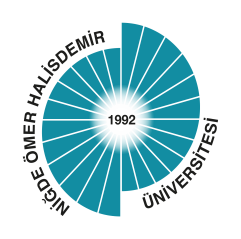  Sayı :55340578/903.05.01/      	                                                                                                  …./…./20… Sayı :55340578/903.05.03/      	                                                                                                  …./…./20…TARIM BİLİMLERİ VE TEKNOLOJİLERİ FAKÜLTESİ DEKANLIĞINA              …../…../20… tarihinden itibaren …. (……) gün yıllık izin kullanmak istiyorum.                 Gereğini müsaadelerinize arz ederim. …../…../20…                                                                                                                  İmzaTARIM BİLİMLERİ VE TEKNOLOJİLERİ FAKÜLTESİ DEKANLIĞINA              …../…../20… tarihinden itibaren …. (……) gün yıllık izin kullanmak istiyorum.                 Gereğini müsaadelerinize arz ederim. …../…../20…                                                                                                                  İmzaTARIM BİLİMLERİ VE TEKNOLOJİLERİ FAKÜLTESİ DEKANLIĞINA              …../…../20… tarihinden itibaren …. (……) gün yıllık izin kullanmak istiyorum.                 Gereğini müsaadelerinize arz ederim. …../…../20…                                                                                                                  İmzaTARIM BİLİMLERİ VE TEKNOLOJİLERİ FAKÜLTESİ DEKANLIĞINA              …../…../20… tarihinden itibaren …. (……) gün yıllık izin kullanmak istiyorum.                 Gereğini müsaadelerinize arz ederim. …../…../20…                                                                                                                  İmzaİzin Alacak PersonelAdı Soyadıİzin Alacak PersonelUnvanıİzin Alacak PersonelKurum Sicil Noİzin Alacak PersonelKadrosunun Bul. Birim İzin Alacak PersonelGörev YeriTarım Bilimleri ve Teknolojileri FakültesiTarım Bilimleri ve Teknolojileri Fakültesiİzin Alacak Personelİzin TürüYıllıkYıllıkİzin Alacak Personelİzin Gerekçesi *İzin Alacak Personelİzin Adresiİzin Alacak PersonelTel NoÖzlük BürosuDevreden İzin Süresi Özlük BürosuToplam İzin SüresiÖzlük BürosuKullanılan İzin SüresiÖzlük BürosuTalep Edilen İzin Süresi Özlük BürosuKalan İzin SüresiVekalet Gerektiren Görevlerde Vekalet Edecek PersonelinVekalet Gerektiren Görevlerde Vekalet Edecek PersonelinVekalet Gerektiren Görevlerde Vekalet Edecek PersonelinVekalet Gerektiren Görevlerde Vekalet Edecek PersonelinUnvanı / Adı - Soyadı  Unvanı / Adı - Soyadı  Kayıtlarımıza uygundur.…………………Özlük Memuru……/……/20….Kayıtlarımıza uygundur.…………………Özlük Memuru……/……/20….İzne ayrılmasında sakınca yoktur.…………………                 Birim Amiri…../……/20…..UYGUNDUR.             ………………                 İdari Amir…../…../20…Adı geçen …. (…..) gün iznini kullanarak …./…./20…. tarihinde görevine başlamıştır.Adı geçen …../…../20….. tarihinden itibaren …… (..…) gün sıhhi izin almıştır.                                                                                                                  Birim Amiri                                                                                                                 …………………………Adı geçen …. (…..) gün iznini kullanarak …./…./20…. tarihinde görevine başlamıştır.Adı geçen …../…../20….. tarihinden itibaren …… (..…) gün sıhhi izin almıştır.                                                                                                                  Birim Amiri                                                                                                                 …………………………Adı geçen …. (…..) gün iznini kullanarak …./…./20…. tarihinde görevine başlamıştır.Adı geçen …../…../20….. tarihinden itibaren …… (..…) gün sıhhi izin almıştır.                                                                                                                  Birim Amiri                                                                                                                 …………………………Adı geçen …. (…..) gün iznini kullanarak …./…./20…. tarihinde görevine başlamıştır.Adı geçen …../…../20….. tarihinden itibaren …… (..…) gün sıhhi izin almıştır.                                                                                                                  Birim Amiri                                                                                                                 …………………………* Mazeret izni alımlarında doldurulacaktır.Açıklamalar :1) Bu form iki nüsha olarak düzenlenir. Bir nüshası ilgili birimce saklanarak ilgilinin izin dönüşünden sonra göreve       başlama yazısı ile birlikte, ilgilinin özlük dosyasının tutulduğu birimlere gönderilir. (Personel Daire Başkanlığı-       İlgilinin kadrosunun bulunduğu birim). Bir nüshası ise ilgili personele verilir. 2) Personelin, izne ayrılacağı tarihten en az bir hafta önce biriminden izin talebinde bulunması gerekir.3) Farklı tarihleri kapsayan her izin dönemi için ayrı ayrı izin formu düzenlenmesi gerekir.4) Formdaki bilgilerin eksiksiz doldurulması zorunludur.* Mazeret izni alımlarında doldurulacaktır.Açıklamalar :1) Bu form iki nüsha olarak düzenlenir. Bir nüshası ilgili birimce saklanarak ilgilinin izin dönüşünden sonra göreve       başlama yazısı ile birlikte, ilgilinin özlük dosyasının tutulduğu birimlere gönderilir. (Personel Daire Başkanlığı-       İlgilinin kadrosunun bulunduğu birim). Bir nüshası ise ilgili personele verilir. 2) Personelin, izne ayrılacağı tarihten en az bir hafta önce biriminden izin talebinde bulunması gerekir.3) Farklı tarihleri kapsayan her izin dönemi için ayrı ayrı izin formu düzenlenmesi gerekir.4) Formdaki bilgilerin eksiksiz doldurulması zorunludur.* Mazeret izni alımlarında doldurulacaktır.Açıklamalar :1) Bu form iki nüsha olarak düzenlenir. Bir nüshası ilgili birimce saklanarak ilgilinin izin dönüşünden sonra göreve       başlama yazısı ile birlikte, ilgilinin özlük dosyasının tutulduğu birimlere gönderilir. (Personel Daire Başkanlığı-       İlgilinin kadrosunun bulunduğu birim). Bir nüshası ise ilgili personele verilir. 2) Personelin, izne ayrılacağı tarihten en az bir hafta önce biriminden izin talebinde bulunması gerekir.3) Farklı tarihleri kapsayan her izin dönemi için ayrı ayrı izin formu düzenlenmesi gerekir.4) Formdaki bilgilerin eksiksiz doldurulması zorunludur.* Mazeret izni alımlarında doldurulacaktır.Açıklamalar :1) Bu form iki nüsha olarak düzenlenir. Bir nüshası ilgili birimce saklanarak ilgilinin izin dönüşünden sonra göreve       başlama yazısı ile birlikte, ilgilinin özlük dosyasının tutulduğu birimlere gönderilir. (Personel Daire Başkanlığı-       İlgilinin kadrosunun bulunduğu birim). Bir nüshası ise ilgili personele verilir. 2) Personelin, izne ayrılacağı tarihten en az bir hafta önce biriminden izin talebinde bulunması gerekir.3) Farklı tarihleri kapsayan her izin dönemi için ayrı ayrı izin formu düzenlenmesi gerekir.4) Formdaki bilgilerin eksiksiz doldurulması zorunludur.TARIM BİLİMLERİ VE TEKNOLOJİLERİ FAKÜLTESİ DEKANLIĞINA              …../…../20… tarihinden itibaren …. (……) gün mazeret izin kullanmak istiyorum.                 Gereğini müsaadelerinize arz ederim. …../…../20…                                                                                                                  İmzaTARIM BİLİMLERİ VE TEKNOLOJİLERİ FAKÜLTESİ DEKANLIĞINA              …../…../20… tarihinden itibaren …. (……) gün mazeret izin kullanmak istiyorum.                 Gereğini müsaadelerinize arz ederim. …../…../20…                                                                                                                  İmzaTARIM BİLİMLERİ VE TEKNOLOJİLERİ FAKÜLTESİ DEKANLIĞINA              …../…../20… tarihinden itibaren …. (……) gün mazeret izin kullanmak istiyorum.                 Gereğini müsaadelerinize arz ederim. …../…../20…                                                                                                                  İmzaTARIM BİLİMLERİ VE TEKNOLOJİLERİ FAKÜLTESİ DEKANLIĞINA              …../…../20… tarihinden itibaren …. (……) gün mazeret izin kullanmak istiyorum.                 Gereğini müsaadelerinize arz ederim. …../…../20…                                                                                                                  İmzaİzin Alacak PersonelAdı Soyadıİzin Alacak PersonelUnvanıİzin Alacak PersonelKurum Sicil Noİzin Alacak PersonelKadrosunun Bul. Birim İzin Alacak PersonelGörev YeriTarım Bilimleri ve Teknolojileri FakültesiTarım Bilimleri ve Teknolojileri Fakültesiİzin Alacak Personelİzin TürüMazeretMazeretİzin Alacak Personelİzin Gerekçesi *İzin Alacak Personelİzin Adresiİzin Alacak PersonelTel NoÖzlük BürosuDevreden İzin Süresi Özlük BürosuToplam İzin SüresiÖzlük BürosuKullanılan İzin SüresiÖzlük BürosuTalep Edilen İzin Süresi Özlük BürosuKalan İzin SüresiVekalet Gerektiren Görevlerde Vekalet Edecek PersonelinVekalet Gerektiren Görevlerde Vekalet Edecek PersonelinVekalet Gerektiren Görevlerde Vekalet Edecek PersonelinVekalet Gerektiren Görevlerde Vekalet Edecek PersonelinUnvanı / Adı - Soyadı  Unvanı / Adı - Soyadı  Kayıtlarımıza uygundur.…………………Özlük Memuru……/……/20….Kayıtlarımıza uygundur.…………………Özlük Memuru……/……/20….İzne ayrılmasında sakınca yoktur.…………………                 Birim Amiri…../……/20…..UYGUNDUR.             ………………                 İdari Amir…../…../20…Adı geçen …. (…..) gün iznini kullanarak …./…./20…. tarihinde görevine başlamıştır.Adı geçen …../…../20….. tarihinden itibaren …… (..…) gün sıhhi izin almıştır.                                                                                                                  Birim Amiri                                                                                                                 …………………………Adı geçen …. (…..) gün iznini kullanarak …./…./20…. tarihinde görevine başlamıştır.Adı geçen …../…../20….. tarihinden itibaren …… (..…) gün sıhhi izin almıştır.                                                                                                                  Birim Amiri                                                                                                                 …………………………Adı geçen …. (…..) gün iznini kullanarak …./…./20…. tarihinde görevine başlamıştır.Adı geçen …../…../20….. tarihinden itibaren …… (..…) gün sıhhi izin almıştır.                                                                                                                  Birim Amiri                                                                                                                 …………………………Adı geçen …. (…..) gün iznini kullanarak …./…./20…. tarihinde görevine başlamıştır.Adı geçen …../…../20….. tarihinden itibaren …… (..…) gün sıhhi izin almıştır.                                                                                                                  Birim Amiri                                                                                                                 …………………………* Mazeret izni alımlarında doldurulacaktır.Açıklamalar :1) Bu form iki nüsha olarak düzenlenir. Bir nüshası ilgili birimce saklanarak ilgilinin izin dönüşünden sonra göreve       başlama yazısı ile birlikte, ilgilinin özlük dosyasının tutulduğu birimlere gönderilir. (Personel Daire Başkanlığı-       İlgilinin kadrosunun bulunduğu birim). Bir nüshası ise ilgili personele verilir. 2) Personelin, izne ayrılacağı tarihten en az bir hafta önce biriminden izin talebinde bulunması gerekir.3) Farklı tarihleri kapsayan her izin dönemi için ayrı ayrı izin formu düzenlenmesi gerekir.4) Formdaki bilgilerin eksiksiz doldurulması zorunludur.* Mazeret izni alımlarında doldurulacaktır.Açıklamalar :1) Bu form iki nüsha olarak düzenlenir. Bir nüshası ilgili birimce saklanarak ilgilinin izin dönüşünden sonra göreve       başlama yazısı ile birlikte, ilgilinin özlük dosyasının tutulduğu birimlere gönderilir. (Personel Daire Başkanlığı-       İlgilinin kadrosunun bulunduğu birim). Bir nüshası ise ilgili personele verilir. 2) Personelin, izne ayrılacağı tarihten en az bir hafta önce biriminden izin talebinde bulunması gerekir.3) Farklı tarihleri kapsayan her izin dönemi için ayrı ayrı izin formu düzenlenmesi gerekir.4) Formdaki bilgilerin eksiksiz doldurulması zorunludur.* Mazeret izni alımlarında doldurulacaktır.Açıklamalar :1) Bu form iki nüsha olarak düzenlenir. Bir nüshası ilgili birimce saklanarak ilgilinin izin dönüşünden sonra göreve       başlama yazısı ile birlikte, ilgilinin özlük dosyasının tutulduğu birimlere gönderilir. (Personel Daire Başkanlığı-       İlgilinin kadrosunun bulunduğu birim). Bir nüshası ise ilgili personele verilir. 2) Personelin, izne ayrılacağı tarihten en az bir hafta önce biriminden izin talebinde bulunması gerekir.3) Farklı tarihleri kapsayan her izin dönemi için ayrı ayrı izin formu düzenlenmesi gerekir.4) Formdaki bilgilerin eksiksiz doldurulması zorunludur.* Mazeret izni alımlarında doldurulacaktır.Açıklamalar :1) Bu form iki nüsha olarak düzenlenir. Bir nüshası ilgili birimce saklanarak ilgilinin izin dönüşünden sonra göreve       başlama yazısı ile birlikte, ilgilinin özlük dosyasının tutulduğu birimlere gönderilir. (Personel Daire Başkanlığı-       İlgilinin kadrosunun bulunduğu birim). Bir nüshası ise ilgili personele verilir. 2) Personelin, izne ayrılacağı tarihten en az bir hafta önce biriminden izin talebinde bulunması gerekir.3) Farklı tarihleri kapsayan her izin dönemi için ayrı ayrı izin formu düzenlenmesi gerekir.4) Formdaki bilgilerin eksiksiz doldurulması zorunludur.